Påmeldingsskjema
Aksjon Vårrydding 2022Ved påmelding skal man ha lest informasjon om våraksjonen på nettsidene og være inneforstått med denne.I tillegg minnes det om følgende:Farlig avfall, EE-avfall ol. skal legges for seg selv ved hentestedet.For at fuglene skal få fred under hekketiden, oppfordrer vi å unngå organisert rydding i naturområder under våraksjonen. Rydding i naturområder gjennomføres derfor på vårryddedagen 19. mars, som er den nasjonale ryddedagen for strender og elveløp.Hanskene som deles ut kan vaskes og brukes flere ganger. Ta vare på det man har!Navn på enhet/lag/forening/gruppe/virksomhet.Navn på enhet/lag/forening/gruppe/virksomhet.Navn på enhet/lag/forening/gruppe/virksomhet.Navn på enhet/lag/forening/gruppe/virksomhet.Detaljert beskrivelse av området som skal ryddes.Detaljert beskrivelse av området som skal ryddes.Detaljert beskrivelse av området som skal ryddes.Detaljert beskrivelse av området som skal ryddes.Hvor legges avfallet som samles inn (må legges tilgjengelig for lastebil)?Hvor legges avfallet som samles inn (må legges tilgjengelig for lastebil)?Hvor legges avfallet som samles inn (må legges tilgjengelig for lastebil)?Hvor legges avfallet som samles inn (må legges tilgjengelig for lastebil)?Ønsket dato for henting av avfallet: Ønsket dato for henting av avfallet:       fredag 29. april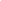       Mandag 2. mai (uke 18)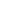 Alt må være ryddet og sekkene må være plassert på hentestedet fra morgenen på hentedagen!Alt må være ryddet og sekkene må være plassert på hentestedet fra morgenen på hentedagen!Alt må være ryddet og sekkene må være plassert på hentestedet fra morgenen på hentedagen!Alt må være ryddet og sekkene må være plassert på hentestedet fra morgenen på hentedagen!Antall personer som antas å delta:Antall personer som antas å delta:KontaktpersonKontaktpersonKontaktpersonKontaktpersonFor- og etternavn:Telefon på dagtid:Behov for utstyrAntall sekker:             Antall par med hansker:  Små                          Medium                              Store 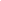 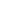 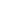 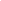 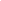   Små                          Medium                              Store   Små                          Medium                              Store Kan hentes i Servicetorget i Feyersgate 7/ Lågaveien 37 fra torsdag 21.aprilKan hentes i Servicetorget i Feyersgate 7/ Lågaveien 37 fra torsdag 21.aprilKan hentes i Servicetorget i Feyersgate 7/ Lågaveien 37 fra torsdag 21.aprilKan hentes i Servicetorget i Feyersgate 7/ Lågaveien 37 fra torsdag 21.aprilAndre relevante opplysninger:Andre relevante opplysninger:Andre relevante opplysninger:Andre relevante opplysninger:Lykke til med vårryddingen i 2022!NB! Dersom ryddingen avlyses er det viktig at det gis beskjed til Larvik kommune.Lykke til med vårryddingen i 2022!NB! Dersom ryddingen avlyses er det viktig at det gis beskjed til Larvik kommune.Lykke til med vårryddingen i 2022!NB! Dersom ryddingen avlyses er det viktig at det gis beskjed til Larvik kommune.Lykke til med vårryddingen i 2022!NB! Dersom ryddingen avlyses er det viktig at det gis beskjed til Larvik kommune.